1)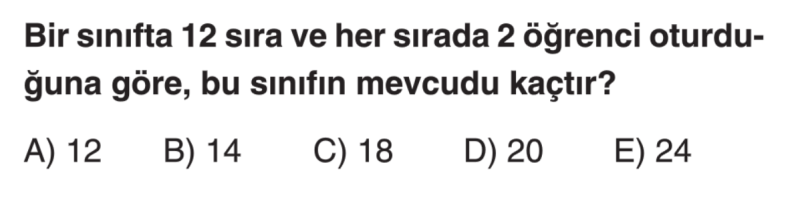 2)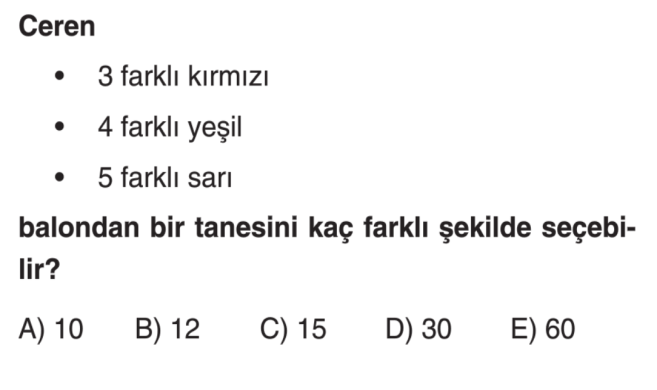 3)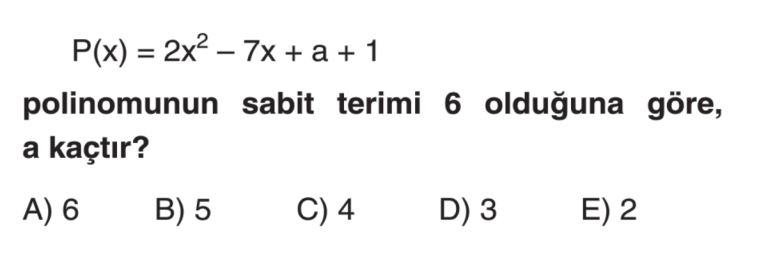 4)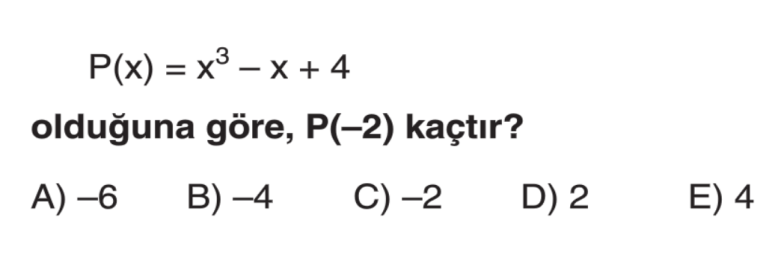 5)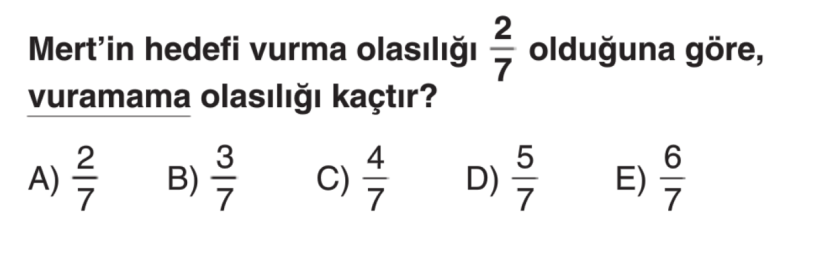 6) Fotoğraf çektirmek isteyen 4 arkadaş yanyana olmak şartıyla kaç farklı şekilde fotoğraf çekilebilirler?A)4        B)8       C)12         D)16        E)247)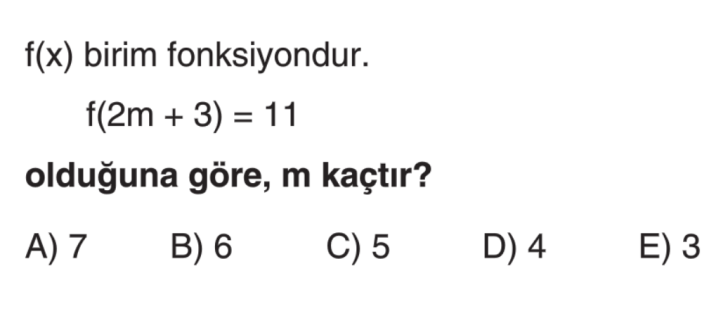 8) 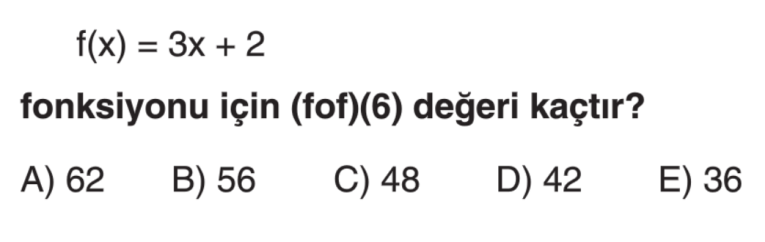 9) Aşağıdakilerden hangisi  X2 – 9 İfadesinin çarpanlarından birisidir?A)XB)X2C)X – 3D)X – 9E) 3X10)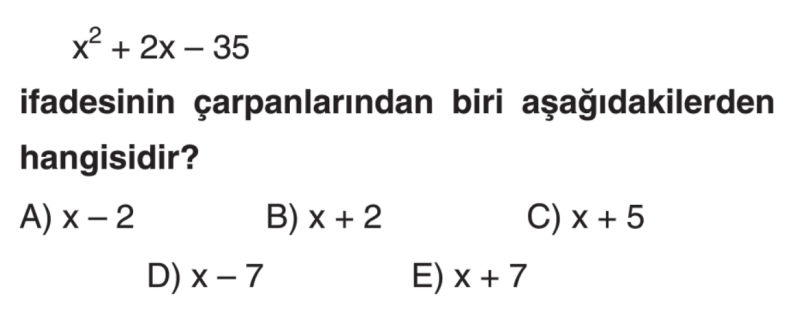 9) Aşağıdakilerden hangisi  X2 – 9 İfadesinin çarpanlarından birisidir?A)XB)X2C)X – 3D)X – 9E) 3XNOT:Süre bir ders saatidir. Her soru 10 puandır. Başarılar Dileriz.